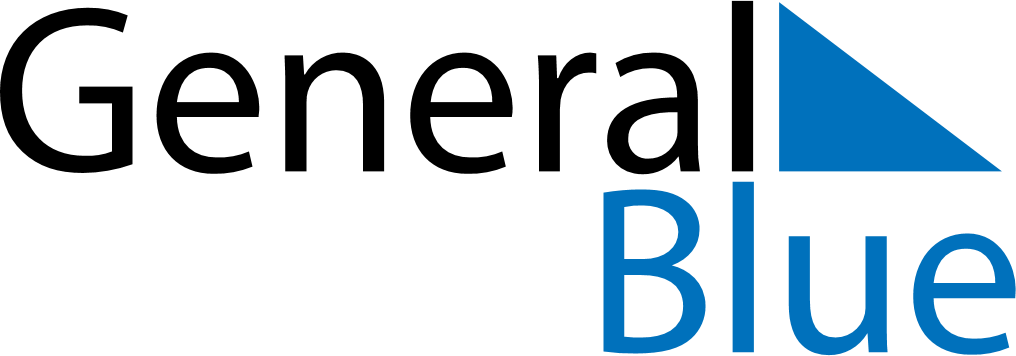 November 2019November 2019November 2019November 2019GuamGuamGuamSundayMondayTuesdayWednesdayThursdayFridayFridaySaturday112All Souls’ Day345678891011121314151516Veterans Day17181920212222232425262728292930Thanksgiving DayDay after Thanksgiving DayDay after Thanksgiving Day